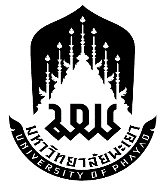 หน่วยงาน......................................................................................................................................ที่   อว..................................................................................  วันที่ ……………………………………………..เรื่อง	ขอแก้ไขเพิ่มเติมโครงการวิจัยที่ผ่านการรับรองจากคณะกรรมการจริยธรรมการวิจัยในมนุษย์	มหาวิทยาลัยพะเยาเรียน	ประธานคณะกรรมการจริยธรรมการวิจัยในมนุษย์ มหาวิทยาลัยพะเยา	ข้าพเจ้า...............................................สถานภาพ  อาจารย์   นิสิตระดับปริญญาตรี      นิสิตระดับปริญญาโท    นิสิตระดับปริญญาเอก   อื่น ๆ (ระบุ).....................................                          คณะ ...........................ขอปรับแก้โครงการวิจัยเรื่อง “...........................................” ได้ผ่านการรับรองแบบ .....................................จากคณะกรรมการจริยธรรมการวิจัยในมนุษย์ มหาวิทยาลัยพะเยา เมื่อวันที่ ............... เดือน....................พ.ศ............................. 				จึงเรียนมาเพื่อโปรดพิจารณา	ลงชื่อ…...........................................			ลงชื่อ.............................................         (...........................................)			             (…………………………….)	      อาจารย์ที่ปรึกษาโครงการ			             หัวหน้าโครงการวิจัย	กรณีหัวหน้าโครงการวิจัยเป็นนิสิต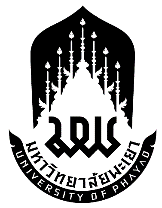 แบบการขอรับการพิจารณาการแก้ไขเพิ่มเติมโครงการวิจัย(รวมทั้ง เอกสารคู่มือนักวิจัยสำหรับผู้ป่วย ใบลงนามยินยอม หรือเอกสารอื่น ๆ)ตารางสรุปการการแก้ไขเพิ่มเติมโครงการวิจัยโครงการวิจัยเรื่อง .......................................................................................................................................................หัวหน้าโครงการวิจัย ............................................................. รหัสโครงการวิจัย ...............................................1. ชื่อหัวหน้าโครงการวิจัย………………………………………………ภาควิชา/หน่วยงาน…………………………1. ชื่อหัวหน้าโครงการวิจัย………………………………………………โทร...........................................................2. ชื่อโครงการวิจัย    (ไทย) : …………………………………………………………………………………………………………………………………………………………………………………………    (อังกฤษ) : ……………………………………………………………………………………………………………………………………………………………………………………    แหล่งทุน………………………………………………………………………………………………………………………………………………………………………………………    รหัสโครงการวิจัย : …………………………………………… วันทีได้รับการอนุมัติ...................................วันสิ้นสุดการรับรอง.............................    สถานภาพปัจจุบันของโครงการวิจัย           ยังไม่ได้เริ่มรับอาสาสมัครเข้าโครงการ          อยู่ในระหว่างการรับอาสาสมัครเข้าโครงการ การรับอาสาสมัครเข้าโครงการครบจำนวน, อยู่ในระหว่างการติดตามเพื่อศึกษา การติดตามอาสาสมัครได้เสร็จสิ้นลงแล้ว, อยู่ในระหว่างการวิเคราะห์ข้อมูลที่ระบุชื่อเท่านั้น อยู่ระหว่างการวิเคราะห์ข้อมูลที่ระบุชื่อ (ตัวอย่างวัตถุชีวภาพหรือข้อมูล) เท่านั้น วิเคราะห์ข้อมูลที่ไม่ระบุชื่อ ซึ่งไม่สามารถจะเชื่อมต่อข้อมูลอาสาสมัครได้จำนวนผู้เข้าร่วมวิจัย...................................คนจำนวนผู้เข้าร่วมวิจัยที่วางแผนไว้.......................................คนผู้เข้าร่วมที่อยู่ในระยะทดลอง............................................คนผู้เข้าร่วมที่สิ้นสุดการศึกษาแล้ว........................................คนผู้เข้าร่วมที่ถอนตัวระหว่างการวิจัย.....................................คน สาเหตุจากยาไม่มีประสิทธิภาพ..............................คน สาเหตุจากเหตุการณ์ไม่พึงประสงค์.....................คน สาเหตุจากความไม่ร่วมมือ.............................คน ผู้เข้าร่วมขอถอนตัว............................คน2. ชื่อโครงการวิจัย    (ไทย) : …………………………………………………………………………………………………………………………………………………………………………………………    (อังกฤษ) : ……………………………………………………………………………………………………………………………………………………………………………………    แหล่งทุน………………………………………………………………………………………………………………………………………………………………………………………    รหัสโครงการวิจัย : …………………………………………… วันทีได้รับการอนุมัติ...................................วันสิ้นสุดการรับรอง.............................    สถานภาพปัจจุบันของโครงการวิจัย           ยังไม่ได้เริ่มรับอาสาสมัครเข้าโครงการ          อยู่ในระหว่างการรับอาสาสมัครเข้าโครงการ การรับอาสาสมัครเข้าโครงการครบจำนวน, อยู่ในระหว่างการติดตามเพื่อศึกษา การติดตามอาสาสมัครได้เสร็จสิ้นลงแล้ว, อยู่ในระหว่างการวิเคราะห์ข้อมูลที่ระบุชื่อเท่านั้น อยู่ระหว่างการวิเคราะห์ข้อมูลที่ระบุชื่อ (ตัวอย่างวัตถุชีวภาพหรือข้อมูล) เท่านั้น วิเคราะห์ข้อมูลที่ไม่ระบุชื่อ ซึ่งไม่สามารถจะเชื่อมต่อข้อมูลอาสาสมัครได้จำนวนผู้เข้าร่วมวิจัย...................................คนจำนวนผู้เข้าร่วมวิจัยที่วางแผนไว้.......................................คนผู้เข้าร่วมที่อยู่ในระยะทดลอง............................................คนผู้เข้าร่วมที่สิ้นสุดการศึกษาแล้ว........................................คนผู้เข้าร่วมที่ถอนตัวระหว่างการวิจัย.....................................คน สาเหตุจากยาไม่มีประสิทธิภาพ..............................คน สาเหตุจากเหตุการณ์ไม่พึงประสงค์.....................คน สาเหตุจากความไม่ร่วมมือ.............................คน ผู้เข้าร่วมขอถอนตัว............................คน3. ประเภทของการแก้ไขเพิ่มเติม (Type of amendment) โครงการวิจัย (Protocol amendment) Version/edition no…………….. Date…………… การเปลี่ยนแปลงหัวหน้าโครงการหรือทีมผู้วิจัย (โปรดระบุเหตุผล และจดหมายตอบรับยินดีเข้าร่วมวิจัยในโครงการ รวมถึงประวัติและผลงาน) การเปลี่ยนแปลงสถานที่วิจัยจาก…………………….เป็น………………………….. (โปรดระบุเหตุผลความจำเป็นและแนบรายละเอียดความพร้อมของสถานที่) การเปลี่ยนแปลงจำนวนอาสาสมัครจากเดิม……………ราย เป็น…………………….ราย (โปรดแนบเหตุผลและสูตรการคำนวณ) การเปลี่ยนแปลงรายละเอียดขั้นตอนการวิจัย (โปรดระบุรายละเอียดและเหตุผลความจำเป็นที่ขอแก้ไพร้อมแนบเอกสารโครงการวิจัยฉบับที่แก้ไข) การเปลี่ยนแปลงคู่มือนักวิจัยจากฉบับที่…………….เป็น…………….(โปรดระบุรายละเอียดและเหตุผลความจำเป็นที่ขอแก้ไขพร้อมแนบเอกสารฉบับใหม่) การเปลี่ยนแปลงเอกสารคำชี้แจงและแบบยินยอมสำหรับอาสาสมัคร (โปรดระบุรายละเอียดและเหตุผลและขอแก้ไข พร้อมแนบเอกสารฉบับที่แก้ไข) การเปลี่ยนแปลงอื่นๆ โปรดระบุ…………………………………………………………………………………………………………………………………………………………….3. ประเภทของการแก้ไขเพิ่มเติม (Type of amendment) โครงการวิจัย (Protocol amendment) Version/edition no…………….. Date…………… การเปลี่ยนแปลงหัวหน้าโครงการหรือทีมผู้วิจัย (โปรดระบุเหตุผล และจดหมายตอบรับยินดีเข้าร่วมวิจัยในโครงการ รวมถึงประวัติและผลงาน) การเปลี่ยนแปลงสถานที่วิจัยจาก…………………….เป็น………………………….. (โปรดระบุเหตุผลความจำเป็นและแนบรายละเอียดความพร้อมของสถานที่) การเปลี่ยนแปลงจำนวนอาสาสมัครจากเดิม……………ราย เป็น…………………….ราย (โปรดแนบเหตุผลและสูตรการคำนวณ) การเปลี่ยนแปลงรายละเอียดขั้นตอนการวิจัย (โปรดระบุรายละเอียดและเหตุผลความจำเป็นที่ขอแก้ไพร้อมแนบเอกสารโครงการวิจัยฉบับที่แก้ไข) การเปลี่ยนแปลงคู่มือนักวิจัยจากฉบับที่…………….เป็น…………….(โปรดระบุรายละเอียดและเหตุผลความจำเป็นที่ขอแก้ไขพร้อมแนบเอกสารฉบับใหม่) การเปลี่ยนแปลงเอกสารคำชี้แจงและแบบยินยอมสำหรับอาสาสมัคร (โปรดระบุรายละเอียดและเหตุผลและขอแก้ไข พร้อมแนบเอกสารฉบับที่แก้ไข) การเปลี่ยนแปลงอื่นๆ โปรดระบุ…………………………………………………………………………………………………………………………………………………………….4. ท่านคิดว่าการแก้ไขเพิ่มเติมเป็นการแก้ไข มาก (major changes) น้อย (minor changes)ท่านต้องการให้นำเข้าพิจารณาแบบ เต็มรูปแบบ (Full board review) เร่งรัด (Expedited review)5. การแก้ไขเพิ่มเติมที่เสนอมาก่อความเสี่ยงต่ออาสาสมัครเพิ่มขึ้น ไม่เกิน minimal risk เกิน minimal riskถ้าเกิน minimal risk โปรดอธิบายความเสี่ยงที่อาสาสมัครอาจได้รับเพิ่มและมาตรการลดความเสี่ยง.......................5. การแก้ไขเพิ่มเติมที่เสนอมาก่อความเสี่ยงต่ออาสาสมัครเพิ่มขึ้น ไม่เกิน minimal risk เกิน minimal riskถ้าเกิน minimal risk โปรดอธิบายความเสี่ยงที่อาสาสมัครอาจได้รับเพิ่มและมาตรการลดความเสี่ยง.......................6. ข้าพเจ้าได้แนบเอกสารมาด้วยดังนี้ เอกสารสรุปการแก้ไขเพิ่มเติมเป็นภาษาไทย (summary of changes in Thai) โครงการวิจัยที่ปรับปรุงแล้วหรือฉบับใหม่ (revised protocol or new version) เอกสารคู่มือผู้วิจัยฉบับปรับปรุง (Updated Investigator’s Brochure on new version) ข้อมูลสำหรับผู้ป่วย/ใบยินยอมฉบับใหม่ (new version of subject information sheet/consent form) ข้อมูลสำหรับผู้ป่วย/ใบยินยอมฉบับที่ใช้ปัจจุบัน (current version of subject information sheet/consent form) อื่น ๆ (โปรดระบุ).................... 6. ข้าพเจ้าได้แนบเอกสารมาด้วยดังนี้ เอกสารสรุปการแก้ไขเพิ่มเติมเป็นภาษาไทย (summary of changes in Thai) โครงการวิจัยที่ปรับปรุงแล้วหรือฉบับใหม่ (revised protocol or new version) เอกสารคู่มือผู้วิจัยฉบับปรับปรุง (Updated Investigator’s Brochure on new version) ข้อมูลสำหรับผู้ป่วย/ใบยินยอมฉบับใหม่ (new version of subject information sheet/consent form) ข้อมูลสำหรับผู้ป่วย/ใบยินยอมฉบับที่ใช้ปัจจุบัน (current version of subject information sheet/consent form) อื่น ๆ (โปรดระบุ).................... 7. (เฉพาะ Protocol amendment/ Updated IB) การปรับปรุงแก้ไขเพิ่มเติม เป็นผลให้ต้องแก้ไขเพิ่มเติมข้อมูลสำหรับผู้ป่วย/ใบยินยอมใหม่หรือไม่ ไม่ต้อง ต้อง (โปรดอธิบายแผนการแก้ไขเพิ่มเติม หรือได้ทำมาแล้ว)…………………………………………………………………..…………………………………………………………………..…………………………………………………………………..…………………………………………………………………..7. (เฉพาะ Protocol amendment/ Updated IB) การปรับปรุงแก้ไขเพิ่มเติม เป็นผลให้ต้องแก้ไขเพิ่มเติมข้อมูลสำหรับผู้ป่วย/ใบยินยอมใหม่หรือไม่ ไม่ต้อง ต้อง (โปรดอธิบายแผนการแก้ไขเพิ่มเติม หรือได้ทำมาแล้ว)…………………………………………………………………..…………………………………………………………………..…………………………………………………………………..…………………………………………………………………..8. คำอธิบายอื่น ๆ (ถ้ามี)........................................................................................................................................................................................................................................................................................................................................................................................................................................................................................................................................................8. คำอธิบายอื่น ๆ (ถ้ามี)........................................................................................................................................................................................................................................................................................................................................................................................................................................................................................................................................................ลายเซ็นหัวหน้าโครงการ....................................ชื่อ (ตัวพิมพ์).................................................วันที่..............................................................ลายเซ็นหัวหน้าโครงการ....................................ชื่อ (ตัวพิมพ์).................................................วันที่..............................................................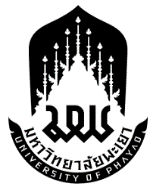 Amendment Review Reportตารางสรุปการแก้ไขเพิ่มเติมโครงการวิจัยลำดับหัวข้อข้อความฉบับเดิมข้อความฉบับใหม่เหตุผล1234